Careers Policy Statement Introduction Smannell Field School provides a relevant and engaging careers curriculum which meets the differing needs and requirements of our students. This is developed throughout a student’s time at the Centre and is always supportive of their abilities, strengths and skills.Aims and purpose To prepare students for the transition to life after schoolTo support students in making informed decisions To develop personal characteristics e.g. effective communication, independence and resilience which will sustain them on their onward transitionInspire and motivate students to be aspirational and aim highThis policy summarises the statutory guidance and recommendations. It then outlines the provision of careers education, work experience and provider access.Statutory requirements and recommendations  The careers provision at Smannell Field School is in line with statutory guidance developed by the Department for Education, which refers to Section 42A and 45A of the Education Act 1997. It also embraces the Gatsby Benchmarks (8) which Centres are expected to work towards and fully embed by 2020.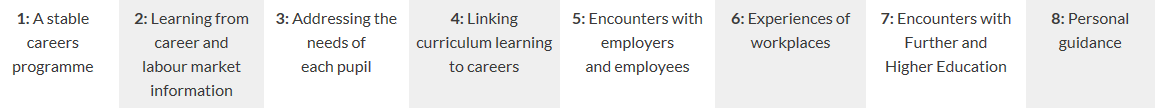 The principles are that all schools should provide independent careers guidance from Years 8 -13 and that this guidance should:Be impartialInclude information on a range of pathways including; 6th Form provision, Traineeships, Apprenticeships, Technical Qualifications, FE College courses and employment with further trainingBe adapted to the needs of the studentCareers StatementCareers Provision at Smannell Field SchoolAll students have access to the following:All students have advice and guidance from a specialist adviser from Hampshire Futures; a careers and employability serviceAll students engage in a curriculum that prepares them to fully engage in opportunities that are available to them post-16All students have the opportunity at the Centre to meet with representatives from local collegesAll students will have access to off-site support when meeting with potential employers, traineeship or apprenticeship providersAll students have access to relevant local careers eventsAll students have access to support that enables them to successfully transition to their post-16 destination (wherever it may be)One-to-one meetings with families are available to explore the various pathways available  Students in Year 10 and 11 undertake and have opportunity to engage in work experience programmesFamilies are informed and communicated with throughout the process and a work experience agreement form and work experience information form are completed.All students on placement are covered by the employers’ insurance and places of work are risk assessed by Hampshire FuturesProviders Access Policy StatementIntroduction This policy statement sets out Smannell Field School’s arrangements for managing the access of providers to pupils at the Centre for the purpose of giving them information about the provider’s education or training offer. This complies with the Centre’s legal obligations under Section 42B of the Education Act 1997.Pupil entitlement All pupils in years 8-13 are entitled:to find out about technical education qualifications and apprenticeships opportunities, as part of a careers programme which provides information on the full range of education and training options available at each transition point;to hear from a range of local providers about the opportunities they offer, including technical education and apprenticeships – through options events, assemblies and group discussions and taster events;to understand how to make applications for the full range of academic and technical courses.Management of provider access requests Procedure:A provider wishing to request access should contact the school on 01264 335640 or admin@aec.hants.sch.ukOpportunities for access A number of events, integrated into the school careers programme, will offer providers an opportunity to come into Centre to speak to pupils and/or their parents/carers:Providers are welcome to leave a copy of their prospectus or other relevant course literature at  the school.  